Управление образования Администрации Ярославского муниципального района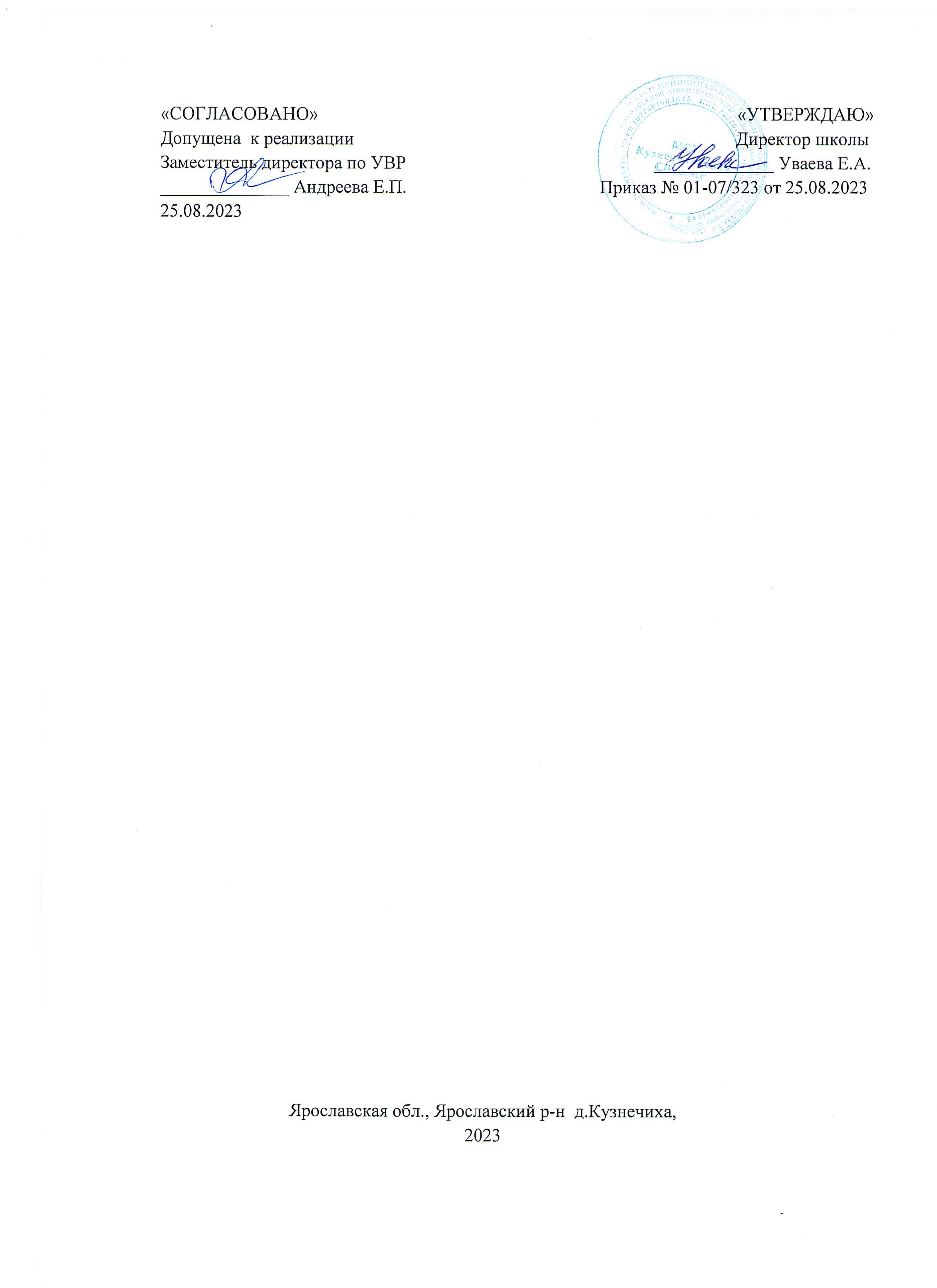 Муниципальное общеобразовательное учреждение «Кузнечихинская средняя школа»  Ярославского муниципального районаДополнительная общеобразовательная общеразвивающая программа художественной направленности   «Школьный КВН»(базовый уровень)Возраст обучающихся 8-17 летСрок реализации 1 годАвтор составитель:Маслякова Любовь Олеговнапедагог дополнительного образования1. Основные характеристики дополнительнойобщеобразовательной общеразвивающей программы	Пояснительная записка 	Название программы: дополнительная общеобразовательная общеразвивающая программа художественной направленности «Школьный КВН»	Автор программы: педагог дополнительного образования Л.О Маслякова	Программа  «Школьный КВН» разработана в 2018 году, рассчитана на реализацию в течение 1 учебного года. Программа имеет художественную направленность, рассчитана на детей 7-17 лет, составлена на основе монографии : Чивурин А, Марфин М. Что такое КВН?, Винница, 2000	Направление образовательной деятельности: художественно-эстетическая направленность.	Тип программы: модифицированная	Срок реализации: один учебный год	Количество часов в неделю/год: 4/144	Возрастная группа обучающихся: 8-17 лет	Целеполагание: создание условий для развития творческого личностного и интеллектуального потенциала учащихся, эстетического воспитания и организации досуга детей во внеурочное время.	Ожидаемые результаты: Создание школьной команды КВН, адаптация молодёжи в социуме, предоставление возможности каждому ребёнку развить собственный творческий потенциал через игру КВН.	Материально-техническое обеспечение: репетиционные помещения,звуковое оборудование, аудиотехника, видеотехника, сценическоеоборудование, компьютерные системы, фонотека, музыкальныеинструменты.	Пересечение с образовательным стандартом: 30%	Для подростка получение знаний в учебном заведении – это, скорее, необходимость, а на первое место поставлено общение со сверстниками. И задача школы направить это общение в нужное русло, создать такой климат в коллективе, при котором каждый бы ощущал свою важность и необходимость, но при этом все были бы объединены общим делом. В современных условиях это достаточно сложно, ведь сегодня у детей очень разные интересы. Значит нужно найти такое нестандартное решение для организации детского коллектива, в котором им было бы действительно интересно, в котором дети были бы объединены общей целью, причём их целью, а не целью учителей. Это решение можно найти в организации школьной команды КВН. Несмотря на то, что КВН является мощным средством организации воспитательной работы, в школе этот вид деятельности традиционно применялся эпизодически, для проведения отдельных мероприятий. Педагоги редко относились к КВН серьёзно. А тем временем вопрос организации школьной команды КВН требует серьёзной проработки.	Актуальность настоящей образовательной программы заключается в том, что её применение позволит решить проблему создания крепкого ученического коллектива, основанного на принципах самоорганизации, самореализации, самодеятельности и самоуправления. КВН – механизм формирования детских и молодёжных общественных объединений, ведь помимо самих участников команды в это движение втягиваются многочисленные болельщики и даже родители. КВН- одно из направлений молодёжной и подростковой субкультуры, определённая формасовременной общественно-культурной деятельности. И слово «современной» здесь ключевое, поскольку КВН позволяет детям затрагивать те темы, которые волнуют их сегодня, которые актуальны в современном обществе.	Эта популярная игра позволяет им быть в гуще событий, заводить новые знакомства, развивать свои способности и брать новые вершины. Для детей это не просто возможность пообщаться в неформальной обстановке, продемонстрировать свои таланты, но и выявить свои способности.	С педагогической же точки зрения КВН - совершенно уникальное средство, которое помогает решить основную цель любой воспитательной работы- создание условий для развития творческого личностного и интеллектуального потенциала учащихся, эстетического воспитания иорганизации досуга детей во внеурочное время.	В основе построения программы лежит круговой годичный цикл КВН,который разбит на 3 периода – раздела:-организационный;-подготовительный;-практический этап;	На этих этапах команда успевает пройти путь от своего зарождения до разрастания в крупное молодёжное объединение.	Формы занятий: групповые (в группах по 12-15 человек) и индивидуальные, в теоретической и практической форме.	Методы проведения занятий:	Теоретическая часть включает в себя классно-урочные занятия в различной форме:- лекции, беседы с учащимися в процессе изучения темы;-игры, тренинги через создание специальных игровых ситуаций,моделирующих ситуацию реальную.-наглядный метод: применение наглядных пособий, изображений,видеоматериалов и технических средств.	Практическая часть занятий подразумевает отработку полученныхзнаний и умений через:-создание сценариев КВН различных жанров;- отработку сценических навыков в процессе репетиций;-участие в мероприятиях ГОУ ЦО №1989;-участие в районных играх и окружных фестивалях КВН;-экскурсии;творческие вечера;-встречи, консультации и мастер-классы с профессиональными«КВНщиками»	Срок реализации программы «Школа КВН» - 1 учебный год (каждыйпоследующий год работы команды предусматривает только практическую часть совершенствования полученных навыков)	Возраст занимающихся - 8-17 лет.	Занимающихся в кружке составляют 1 разновозрастную группу, основой которой является непосредственно команда КВН (12-15 человек) (количественный состав обуславливается спецификой работы в команде КВН).	Особенностью настоящей образовательной программы является то, что дети не набираются в кружок единовременно. Постепенно в команду будут втягиваться дети, выполняющие в ней самые разные роли ( музыканты, вокалисты, танцоры, журналисты, дизайнеры, декораторы и др., а так же группа поддержки и родители), соответственно количество занимающихсябудет увеличиваться. Но они участвуют в основном в практическом этапе реализации программы.	Учебная нагрузка на реализацию программы «Школа КВН» составляет4 часа в неделю. Занятия проходят 2 раза в неделю по 2 часа.	Итого:Количество часов в неделю. 4	Количество часов в год. 144Количество учеников. 12-15Классы 1-11Возраст учащихся 8-17 летВ связи с персонифицированным финансированием внутри первого года обучения деление на модули условное1.2. Цель и задачи программы	Цель программы: создание мотивации для выявления и  развития у детей творческого потенциала и самореализации в проведении досуга в форме КВН.Процесс реализации этой цели позволяет решить самые разнообразные	Задачи:	Образовательные:1.Научить навыкам игры в КВН, основам сценического и актёрскогомастерства;2.Научить ребёнка воспринимать не только готовый продукт эстетическойдеятельности, но и развить его творческие способности;3.Создать сплоченный, дружный, увлеченный большой коллектив ;4.Сформировать умение написания сценария, миниатюры;5.Научить детей работать в группе, коллективе;6.Научить детей стойко воспринимать критику, неудачи, а так же бороться запобеду;7.Научить отвечать на острые вопросы и самим задавать их, дискутировать;	Воспитательные:1.Воспитать инициативную творческую личность;2.Воспитать толерантности в детском коллективе;3. Воспитать культуру общения;Развивающие:1.Развить коммуникативность и навыки межвозрастного общения;2.Развить навыки поиска, анализа и обработки информации;3.Развить творческую и социальную активность школьников;4.Привить навыки самоорганизации;5.Сформировать опыт социального взаимодействия, веры в своивозможности.1.3. Содержание программы	Содержание учебного плана1.Создание команды КВНТеория: что такое команда КВН. Кто входит в команду, различные ролиучастников команды. Как стать командой. История появления и развития КВН. Особенностисовременного КВН. Правила игры в КВН.Практика: тренинг сюжетно-ролевые игры, конкурсы актёрского мастерства,психологические тренинги на совместное решение творческих задач.Распределение функций в команде.2. Подготовка команды	Виды деятельности в КВН:Теория: что должен уметь КВНщик. На сцене и за её пределами.Практика: культура поведения на сцене. Актёрские миниатюры в КВН. Образы-решения на сцене. Пантомима в КВН. Музыкальная пантомима. Сценическоедвижение команды Выявление творческих групп. игры на сплочение (снежный ком, контакт, барьер, сломанный телефон), игры на творческое взаимодействие (крокодил).занятия по актерскому мастерству, технике речи, обучение работе с микрофоном.3. Шутка как главный элемент КВНТеория: что такое шутка. Литературные и актёрские шутки. Источникишуток. Требования к шуткам. Цензура: о чём шутить нельзяПрактика: тренинг написания шуток (мозговой штурм).4. Теория: виды конкурсов КВН: приветствие, разминка, домашнее задание,музыкальное домашнее задание, музыкальный конкурс, видеоконкурс,озвучка, конкурс капитанов, БРИЗ, СТЭМ, биатлон.Практика: выполнение творческих заданий, участие в творческих конкурсахпо заданному сценарию.5.Музыка, танец и видеоряд в КВНТеория: значение музыкального сопровождения в КВН. Музыкальныеподводки, финальные песни, музыкальные номера, звуковые паузы, звуковыеэффекты. Танец как часть номера КВН, танцевальные вставки и движения.Правила создания видеоряда в КВНПрактика: звук, голосовая подача. Выбор КВН-«отбивок» , репетицииномеров с музыкальным сопровождением.6.Сценарий игры:Теория: как написать сценарий? Принципы построения сценария. Временнойлимит сценариев для разных конкурсов. Учёт возможностей команды присоздании сценария. Разработка сюжетной линии. Ролевые образы. Текстовые,музыкальные акценты. Методы поиска и сбора материала.Практика: поиск и разработка актуальных и интересных тем, мозговойштурм.7. Посещение студенческих игр КВН и Мастер-классовпрофессиональных «КВНщиков»Практика: посещение различных мероприятий и игр КВН, мастер-классов исеминаров профессионалов. Анализ и переработка полученной информации8. Участие в школьных мероприятияхПрактика: разработка сценариев школьных мероприятий, помощь в ихоформлении, создании и проведении.9. Участие в районных, областных играх КВНТеория: этика поведения и взаимодействия с соперникомПрактика: участие в играх-КВН различного уровня.10. Работа с КВН-редакторамиТеория: принципы редактуры. Принципы взаимодействия с командой впроцессе редактированияПрактика: посещение редакторских просмотров. Внесение изменений всценарий выступления после редактуры.11. Закрытие сезонаПрактика: анализ творческой деятельности команды выступления команды.Выявление плюсов и минусов в работе команды за сезон. Определениедальнейших перспектив развития.Методическое обеспечение программы дополнительного образования«Школа КВН»	Работа объединения основывается на общедидактических принципах: научности, последовательности и систематичности, преемственности в усвоении знаний, доступности, связи теории с практикой. 	Специфическими принципами можно считать принципы самодеятельности, занимательности, добровольного участия школьников в занятиях.Каждый раздел и каждое занятие в «Школе КВН» не возникает случайно, а является запланированным и представляет собой цепочку одного связующего звена образовательной программы. На занятиях кружка вариативно используются следующие методы: беседа, диалог, импровизация, равноправный духовный контакт, соревнование, игра, создание проблемных воспитывающих ситуаций, комплексный анализ текстов, видеоматериалов, моделирование, личное творчество учащихся. 	Особенностью методики проведения занятий в кружке является объединение теоретической и практической частей. Порядок работы при этом может быть различным. На некоторых занятиях руководитель может избрать дедуктивно-индуктивный путь (от теории к практике). Другие занятия могут быть построены на основе индуктивно-дедуктивного способа. В этом случае проводятся практические занятия, на которых анализируются видеоматериалы КВН различных жанров и направлений, а затем изучается теоретический материал. Необходимо учитывать, что при организации работы кружка большое внимание уделяется социальной практике детей. Это могут быть встречи с интересными людьми, профессиональными «КВНщиками» участие в школьных мероприятиях и помощь в их создании и организации. Важным звеном в деятельности кружка является проведение различных праздников, конкурсов.1.4. Планируемые результаты	После обучения по образовательной программе,  учащиеся должны знать:1.Историю игры КВН;2.Правила игры в КВН;3. Правила поведения на сцене;4. Методы составления сценария КВН в разных жанрах;5. Принципы организации и работы Лиги КВН6. Принципы редакторской обработки сценария КВН7. Правила общения с командами-соперниками	Уметь:1. Различать жанры КВН;2.Ориентироваться в большом потоке информации, находить и выбиратьнужную;3. Выстраивать общение в разновозрастной группе;4. Составлять сценарий КВН;5. Выступать на школьных мероприятиях;6. Пользоваться сценическим реквизитом, работать с микрофоном;7.Играть в КВН, сочинять миниатюры, проводить мозговой штурм,выступать на сцене, быть сплочённым коллективом.Организационно-педагогические условия2.1. Календарный учебный график 2.2. Условия реализации программы	Материально-техническое обеспечение программыЗанятия объединения «Школа КВН» проводятся учебном кабинете, который включает в себя следующее оборудование для реализации данной программы:- оборудования учебного помещения (классная доска, столы и стулья для учащихся и педагога );- перечень технических средств обучения: (компьютер, мультимедиа-проекторы, интерактивная доска,);- перечень материалов, необходимых для занятий- учебный комплект на каждого обучающегося (тетрадь, ручка, карандаш,).Методическое обеспечение	Данная программа дополнительного образования художественно-эстетической направленности «Школа КВН» предлагает систему организации детской команды КВН в школе.	Специальной педагогической литературы по КВН не существует. Программа дополнительного образования по-новому решает вопрос организации школьного движения что называется «с нуля.. Данная программа опирается, прежде всего, на опыт известных «КВНщиков» Андрея Чивурина и Михаила Марфина,3 а так же интернет-ресусы сайтаВсероссийской лиги КВН4 и др. интернет-источники.1 Бессонова Г.П.Образовательная программа клуба КВН2 www.Amik.ru3 Чивурин А, Марфин М. Что такое КВН?.- Винница, 20004 www.Amik.ru2.3. Формы аттестацииПодведение итогов по результатам освоения материала данной программы может быть в форме собеседования, педагогического наблюдения, практической работы, репетиции, (см. пункт 2.1. Календарный учебный график). В процессе просмотра работ происходит обсуждение оригинальности замысла и его воплощения автором, сравнение различных показателей в соответствии с заданной тематикой. В конце года проводится итоговое занятие в виде  игры КВН в которой участвуют все обучающиеся объединения.2.4. Контрольно-оценочные материалы	Порядок проведения  аттестации обучающихся.            Для оценки эффективности реализации дополнительной образовательной общеразвивающей программы «Школьный КВН» проводятся следующие виды контроля: текущий контроль, промежуточная аттестация, итоговая аттестация.	Текущий контроль проводится на занятиях в соответствии с учебной программой в форме педагогического наблюдения и результатам показа этюдов и миниатюр, выполнения специальных игр и упражнений.	Промежуточная аттестация в объединении «школьный КВН» проводится с целью повышения эффективности реализации и усвоения обучающимися дополнительной образовательной программы и повышения качества образовательного процесса.	Промежуточная аттестация проводится 2 раза в год как оценка результатов обучения за 1 и 2 полугодия  в период с 20 по 30 декабря и с 20 по 30 апреля.Промежуточная аттестация в объединении ««Школьный КВН»» включает в себя проверку практических умений и навыков.	Формы проведения промежуточной аттестации: игры и упражнения по актерскому психотренингу, музыкально-хореографические театральные миниатюры.	Для оценки результатов обучения разработаны контрольно-измерительные материалы (прилагаются) с учётом программы детской театральной студии.	Итоговая аттестация обучающихся по программе детской театральной студии проводится в конце прохождения программы ««Школьный КВН»»	Итоговая аттестация проводится в следующих формах: театрализованный показ.Уровни освоения программы   по критериям определяются в пределе от 0 до 3 баллов.3 балла - высокий, (характерна творчески преобразующая деятельность детей, самостоятельная работа, творческие изменения, высокий уровень мотивации).2 балла – средний, (активная познавательная деятельность, проявляют творческую инициативу при выполнении заданий, выражена мотивация на рост, самостоятельность при выполнении заданий).1 балл - начальный, (репродуктивный, мотивированный на обучение (занимаются с интересом; нуждаются в помощи педагога).0 баллов - низкий уровень.    (См. Приложение 1.2,3)2.5. Методические материалы2.6. Список литературы	Дидактические средства и материальное обеспечение: подборки тематической литературы в соответствии с планированием, видеоматериалы - образцы различных жанров и видов КВН, публикации профессиональных деятелей КВН- движения, Интернет-ресурсы, компьютер, ноутбук, принтер, мультимедийный процессор, фотоаппарат, видеокамера.	Список литературы:Литература для педагогов:1.Белозерова Л.С. Дети России – детям Москвы. Дети Москвы – детямРоссии // «Скоро каникулы!» - Приложение к журналу «Внешкольник», 2000,№2.2.Воронова Е.К.Сценарии школьного КВН на любые темы, Ростов-на-Дону,Феникс, 20083.Жириненко О.Е. Как играть в КВН?, М.: Просвещение, 20054.Игры: обучение, тренинг, досуг. Под ред. В.В.Петрусинского. М., 19985.Карелова И.М. Игра – особый инструмент / Сфера досуга – сферасоциализации, с. 656.Карпова Н.С. «Полеты» подростков – это нормально / Сфера досуга – сферасоциализации, с. 37-38.7.Кисина Т.С.. Длительная сюжетно-ролевая игра как программадеятельности детского коллектива // Внешкольник, 1997, № 1(4).8.Кулинич Г.Г. Школьный клуб, Ростов-на-Дону, Феникс, 20029.Кульпетдинова М.Е. Подходы к разработке досуговых программ / Ключ куспеху. Сборник № 10, с. 27610.Куприянов Б.В., Подобин А.Е. Ситуационно-ролевая игра в социальномвоспитании старшеклассников. – Кострома, 199811.Львов М.Р. Методика развития речи старших школьников: пособие дляучителя, М.:Просвещение,198512.Минскин Е.М. , Тихомирова В.Ю., Кузнецова Е.В. и др. Театрально-концертное объединение: современные подходы к работе педагога-организатора // Дополнительное образование, 2002, № 5.;13.Руденко В.И. КВН в школе: сборник сценариев, М, Феникс, 200814.Самсонова А.В. Учимся играя // Детский досуг, 2003, №1;15.Свияш А., Свияш Ю. Улыбнитесь, пока не поздно! Позитивнаяпсихология для повседневной жизни. М., 2003.16.Чивурин А, Марфин М. Что такое КВН?.- Винница, 200017.Фролов А.С. Программа «Праздники Детства» // Детский досуг, 2003, № 2.18.Юношев А . К ак п обедить в К ВН? С тратегия и т актика игры, Ростов-на-Дону, 2008Литература для детей:1.Воронова Е.К.Сценарии школьного КВН на любые темы, Ростов-на-Дону,Феникс, 20082.Жириненко О.Е. Как играть в КВН?, М.: Просвещение, 20053.Руденко В.И. КВН в школе: сборник сценариев, М, Феникс, 20084.Свияш А., Свияш Ю. Улыбнитесь, пока не поздно! Позитивная психологиядля повседневной жизни. М., 2003.5.Чивурин А, Марфин М. Что такое КВН?.- Винница, 2000Ресурсы Internet:1.www.Amik.ru – официальный сайт международного союза КВН2.www. clubs.ya.ru-клую любителей КВН3.www.kafedra.com.ua – образовательный КВН портал4.www.kvn.name –портал для обмена информацией о КВН5.www. kvnru.ru- сайт о КВН6.www.kvner.ru -официальный сайт клуба любителей КВН «Скворечник»__№ раздела№ занятияНазвание темыКоличество часовТеорияПрактикаФормы аттестации/контроляРаздел I: Создание команды КВН1Вводное занятие, техника безопасности22Педагогическое наблюдение, Раздел I: Создание команды КВН2Что такое КВН Конкурсы КВН211Педагогическое наблюдениеРаздел I: Создание команды КВН3Шутка как главный элемент211Педагогическое наблюдение, ответы обучающихсяРаздел I: Создание команды КВН4Виды деятельности в КВН220Педагогическое наблюдение, ответы обучающихсяРаздел I: Создание команды КВН5.Команда КВН211Педагогическое наблюдение Ответы обучающихсяРаздел I: Создание команды КВН6Создание имиджа команды220Педагогическое наблюдение, ТестРаздел I: Создание команды КВН7распределение  ролей в команде211Педагогическое наблюдение, презентация, Раздел 2 Подготовка команды8Актерское мастерство202Педагогическое наблюдение, презентацияРаздел 2 Подготовка команды9Сценическое движение202Педагогическое наблюдение, ответы обучающихсяРаздел 2 Подготовка команды10Работа с микрофоном202Педагогическое наблюдение, ответы обучающихсяРаздел 2 Подготовка команды11Музыка, танец и видеоряд вКВН211Педагогическое наблюдение, практическая работаРаздел 2 Подготовка команды12Сценическая речь211Педагогическое наблюдение, ответы обучающихся, практическая работаРаздел 2 Подготовка команды13Ортикуляционная гимнастика20,51,5Педагогическое наблюдение, практическая рботаРаздел 2 Подготовка команды14Одиночные и парные этюды20,51,5Педагогическое наблюдение, результаты игрыРаздел 2 Подготовка команды15Работа актера над собой20,51,5Педагогическое наблюдение, презентацияРаздел 2 Подготовка команды16Действие в бездействии20,51,5Педагогическое наблюдение, ответы обучающихсяРаздел 3 Шутка- как главный компонент КВН 17Что такое шутка КВН211Педагогическое наблюдение, ответы обучающихсяРаздел 3 Шутка- как главный компонент КВН 18Правила написания шутки, что писать, как писать211Педагогическое наблюдение, практическая работаРаздел 3 Шутка- как главный компонент КВН 19темы для шуток. Что можно, что нельзя211Педагогическое наблюдение, ответы обучающихся, практическая работаРаздел 3 Шутка- как главный компонент КВН 20написание шуток по правилам202Педагогическое наблюдение, практическая рботаРаздел 3 Шутка- как главный компонент КВН 21Иверсия(перевертыш)202Педагогическое наблюдение, результаты игрыРаздел 3 Шутка- как главный компонент КВН 22Двойное значение слова202Педагогическое наблюдение, практическая работаРаздел 3 Шутка- как главный компонент КВН 23Созвучие202Педагогическое наблюдение, ответы обучающихсяРаздел 3 Шутка- как главный компонент КВН 24Нарушение идиомы202Педагогическое наблюдение, ответы обучающихсяРаздел 3 Шутка- как главный компонент КВН 25Доведение ситуации до абсурда202Педагогическое наблюдение, практическая работаРаздел 4 конкурсы КВН26Сценарий игры. Как из шуток собрать сценарий211Педагогическое наблюдение, ответы обучающихся, практическая работаРаздел 4 конкурсы КВН27Приветствие 211Педагогическое наблюдение, практическая работаРаздел 4 конкурсы КВН28Домашнее задание 211Педагогическое наблюдение, практическая работаРаздел 4 конкурсы КВН29Разминка. Как играть в разминку211Ответы обучающихсяРаздел 4 конкурсы КВН30Музыкальный конкурс211Педагогическое наблюдение, ответы обучающихсяРаздел 4 конкурсы КВН31Биатлон, Бриз211Педагогическое наблюдение, презентация, Раздел 4 конкурсы КВН32Конкурс одной песни211Педагогическое наблюдение, презентацияРаздел 4 конкурсы КВН33Видео конкурс, озвучка211Педагогическое наблюдение, ответы обучающихсяРаздел 4 конкурсы КВН34Распределение ролей. Постановка материала211Педагогическое наблюдение, ответы обучающихсяРаздел 5  Музыка, танец, видео ряд35значение музыкального сопровождения в КВН211Педагогическое наблюдение, практическая работаРаздел 5  Музыка, танец, видео ряд36Музыкальные подводки211Педагогическое наблюдение, ответы обучающихся, практическая работаРаздел 5  Музыка, танец, видео ряд37Финальные песни, музыкальные номера211Педагогическое наблюдение, практическая рботаРаздел 5  Музыка, танец, видео ряд38танец как часть номера в КВН211Педагогическое наблюдение, результаты игрыРаздел 5  Музыка, танец, видео ряд39Видео ряд. что увидит зритель211Педагогическое наблюдение, презентацияРаздел 6 Сценарий игры40как написать сценарий?211Педагогическое наблюдение, ответы обучающихсяРаздел 6 Сценарий игры41Принципы построения сценария211Педагогическое наблюдение, ответы обучающихсяРаздел 6 Сценарий игры42Временнойлимит сценариев для разных конкурсов211Педагогическое наблюдение, практическая работаРаздел 6 Сценарий игры43Учёт возможностей команды присоздании сценария.211Педагогическое наблюдение, ответы обучающихся, практическая работаРаздел 6 Сценарий игры44Разработка сюжетной линии211Педагогическое наблюдение, практическая рботаРаздел 6 Сценарий игры45Ролевые образы211Педагогическое наблюдение, результаты игрыРаздел 6 Сценарий игры46Текстовые,музыкальные акценты211Педагогическое наблюдение, практическая работаРаздел 7 Посещение студенческих игр КВН и Мастер-классовпрофессиональных «КВНщиков»47Ярославская Студенческая лига КВН22Педагогическое наблюдение, ответы обучающихсяРаздел 7 Посещение студенческих игр КВН и Мастер-классовпрофессиональных «КВНщиков»48Просмотр видео материалов Сочинского фестиваля22Педагогическое наблюдение, ответы обучающихсяРаздел 7 Посещение студенческих игр КВН и Мастер-классовпрофессиональных «КВНщиков»49Ярославская юниор лига КВН22Педагогическое наблюдение, практическая работаРаздел 7 Посещение студенческих игр КВН и Мастер-классовпрофессиональных «КВНщиков»50Просмотр видео материалов Голосящий КИВИН22Педагогическое наблюдение, ответы обучающихся, практическая работаРаздел 7 Посещение студенческих игр КВН и Мастер-классовпрофессиональных «КВНщиков»51Просмотр видео материалов Всероссийская юниор лига22Педагогическое наблюдение, практическая работаРаздел 8 участие в школьных  мероприятиях52Разработка сценария на день учителя22практическая работаРаздел 8 участие в школьных  мероприятиях53Разработка сценария на день матери22практическая работаРаздел 8 участие в школьных  мероприятиях54Разработка сценария на вечер встречи22практическая работаРаздел 8 участие в школьных  мероприятиях55Подготовка сценической площадки, оформление22Педагогическое наблюдение, презентация, Раздел 8 участие в школьных  мероприятиях56Подготовка видео материалов22практическая работапрезентацияРаздел 8 участие в школьных  мероприятиях57Подготовка аудио файлов, сбор плей листа22практическая работа, ответы обучающихсяРаздел 8 участие в школьных  мероприятиях58Подбор костюмов, реквизита22практическая работаРаздел 8 участие в школьных  мероприятиях59Сводные репетиции22практическая работаРаздел 8 участие в школьных  мероприятиях60Генеральные репетиции22практическая работаРаздел 9 Участие в районных, областных играх КВН61Этика поведения и взаимодействия с соперником22Педагогическое наблюдение, практическая работаРаздел 9 Участие в районных, областных играх КВН62Участие в районном фестивале КВН22Педагогическое наблюдение, результаты игрыРаздел 9 Участие в районных, областных играх КВН63Участие в областном фестивале КВН22практическая работаРаздел 9 Участие в районных, областных играх КВН64Участие в сезоне ЯОЮЛ КВН22практическая работаРаздел 10. Работа с КВН-редакторами65Принципы редактуры211Педагогическое наблюдение, ответы обучающихсяРаздел 10. Работа с КВН-редакторами66Принципы взаимодействия с командой впроцессе редактирования211Педагогическое наблюдение, практическая работаРаздел 10. Работа с КВН-редакторами67Работа с редакторами22Педагогическое наблюдение, ответы обучающихся, практическая работаРаздел 10. Работа с КВН-редакторами68Саморедактирование211Педагогическое наблюдение, практическая работаРаздел 11. Закрытие сезона69Анализ творческой деятельности выступления команды22Педагогическое наблюдение, практическая работаРаздел 11. Закрытие сезона70Выявление плюсов и минусов в работе команды за сезон22собрание , дискуссияРаздел 11. Закрытие сезона71Определениедальнейших перспектив развития.22собрание, дискуссияРаздел 11. Закрытие сезона72Итоговое занятие, концерт22практическая работа144№п/пДатаВремяпроведениязанятияФормазанятияКол-вочасовТемазанятияМестопроведенияФормаконтроляРаздел 1. Создание команды КВНРаздел 1. Создание команды КВНРаздел 1. Создание команды КВНРаздел 1. Создание команды КВНРаздел 1. Создание команды КВНРаздел 1. Создание команды КВНРаздел 1. Создание команды КВНРаздел 1. Создание команды КВН1коллективная2Вводное занятие, техника безопасностиУчебная аудиторияПедагогическое наблюдение, 2Коллективная, 2Что такое КВН Конкурсы КВНУчебная аудиторияПедагогическое наблюдение3коллективная2Шутка как главный элементУчебная аудиторияПедагогическое наблюдение, ответы обучающихся4Коллективная, 2Виды деятельности в КВНУчебная аудиторияПедагогическое наблюдение, ответы обучающихся5коллективная2Команда КВНУчебная аудиторияПедагогическое наблюдение Ответы обучающихся6Коллективная, 2Создание имиджа командыУчебная аудиторияПедагогическое наблюдение, Тест7Коллективная,2распределение  ролей в командеУчебная аудиторияПедагогическое наблюдение, презентация, Раздел 2. Подготовка командыРаздел 2. Подготовка командыРаздел 2. Подготовка командыРаздел 2. Подготовка командыРаздел 2. Подготовка командыРаздел 2. Подготовка командыРаздел 2. Подготовка командыРаздел 2. Подготовка команды8Коллективная, 2Актерское мастерствоУчебная аудиторияПедагогическое наблюдение, презентация9коллективная2Сценическое движениеУчебная аудиторияПедагогическое наблюдение, ответы обучающихся10Коллективная, 2Работа с микрофономУчебная аудиторияПедагогическое наблюдение, ответы обучающихся11коллективная2Музыка, танец и видеоряд в КВНУчебная аудиторияПедагогическое наблюдение, практическая работа12Коллективная, 2Сценическая речьУчебная аудиторияПедагогическое наблюдение, ответы обучающихся, практическая работа13Коллективная,2Ортикуляционная гимнастикаУчебная аудиторияПедагогическое наблюдение, практическая работа14коллективная, индивидуальная2Одиночные и парные этюдыУчебная аудиторияПедагогическое наблюдение, результаты игры15Коллективная, 2Работа актера над собойУчебная аудиторияПедагогическое наблюдение, презентация16Коллективная,2Действие в бездействииУчебная аудиторияПедагогическое наблюдение, ответы обучающихсяРаздел 3. Шутка- как главный компонент КВНРаздел 3. Шутка- как главный компонент КВНРаздел 3. Шутка- как главный компонент КВНРаздел 3. Шутка- как главный компонент КВНРаздел 3. Шутка- как главный компонент КВНРаздел 3. Шутка- как главный компонент КВНРаздел 3. Шутка- как главный компонент КВНРаздел 3. Шутка- как главный компонент КВН17Коллективная, 2Что такое шутка КВНУчебная аудиторияПедагогическое наблюдение, ответы обучающихся18Коллективная, 2Правила написания шутки, что писать, как писатьУчебная аудиторияПедагогическое наблюдение, практическая работа19коллективная2темы для шуток. Что можно, что нельзяУчебная аудиторияПедагогическое наблюдение, ответы обучающихся, практическая работа20Коллективная, 2написание шуток по правиламУчебная аудиторияПедагогическое наблюдение, практическая рбота21коллективная2Иверсия(перевертыш)Учебная аудиторияПедагогическое наблюдение, результаты игры22Коллективная, 2Двойное значение словаУчебная аудиторияПедагогическое наблюдение, практическая работа23Коллективная,2СозвучиеУчебная аудиторияПедагогическое наблюдение, ответы обучающихся24коллективная,2Нарушение идиомыУчебная аудиторияПедагогическое наблюдение, ответы обучающихся25Коллективная, 2Доведение ситуации до абсурдаУчебная аудиторияПедагогическое наблюдение, практическая работаРаздел 4. конкурсы КВНРаздел 4. конкурсы КВНРаздел 4. конкурсы КВНРаздел 4. конкурсы КВНРаздел 4. конкурсы КВНРаздел 4. конкурсы КВНРаздел 4. конкурсы КВНРаздел 4. конкурсы КВНКоллективная,Учебная аудитория26групповая2Сценарий игры. Как из шуток собрать сценарийУчебная аудиторияПедагогическое наблюдение, ответы обучающихся, практическая работа27Коллективная, 2Приветствие Учебная аудиторияПедагогическое наблюдение, практическая работа28коллективная2Домашнее заданиеУчебная аудиторияПедагогическое наблюдение, практическая работа29Коллективная, 2Разминка. Как играть в разминкуУчебная аудиторияОтветы обучающихся30коллективная2Музыкальный конкурсУчебная аудиторияПедагогическое наблюдение, ответы обучающихся31Коллективная, 2Биатлон, БризУчебная аудиторияПедагогическое наблюдение, презентация, 32Коллективная,2Конкурс одной песниУчебная аудиторияПедагогическое наблюдение, презентация33коллективная,2Видео конкурс, озвучкаУчебная аудиторияПедагогическое наблюдение, ответы обучающихся34Коллективная, 2Распределение ролей. Постановка материалаУчебная аудиторияПедагогическое наблюдение, ответы обучающихсяРаздел 5. Музыка, танец, видео рядРаздел 5. Музыка, танец, видео рядРаздел 5. Музыка, танец, видео рядРаздел 5. Музыка, танец, видео рядРаздел 5. Музыка, танец, видео рядРаздел 5. Музыка, танец, видео рядРаздел 5. Музыка, танец, видео рядРаздел 5. Музыка, танец, видео ряд18.00-19.2518.00-19.2535Групповая, индивидуальная2Значение музыкального сопровождения в КВНУчебная аудиторияПедагогическое наблюдение, практическая работа36Коллективная, 2Музыкальные подводкиУчебная аудиторияПедагогическое наблюдение, ответы обучающихся, практическая работа37Коллективная,2Финальные песни, музыкальные номераУчебная аудиторияПедагогическое наблюдение, практическая работа38коллективная,2танец как часть номера в КВНУчебная аудиторияПедагогическое наблюдение, результаты игры39Коллективная, 2Видео ряд. что увидит зрительУчебная аудиторияПедагогическое наблюдение, презентацияРаздел 6. Сценарий игрыРаздел 6. Сценарий игрыРаздел 6. Сценарий игрыРаздел 6. Сценарий игрыРаздел 6. Сценарий игрыРаздел 6. Сценарий игрыРаздел 6. Сценарий игрыРаздел 6. Сценарий игры40коллективная2как написать сценарий?Учебная аудиторияПедагогическое наблюдение, ответы обучающихся41Коллективная, групповая, индивидуальная2Принципы построения сценарияУчебная аудиторияПедагогическое наблюдение, ответы обучающихся42Коллективная2Временной лимит сценариев для разных конкурсовУчебная аудиторияПедагогическое наблюдение, практическая работа43Групповая, индивидуальная2Учёт возможностей команды при создании сценария.Учебная аудиторияПедагогическое наблюдение, ответы обучающихся, практическая работа44Индивидуальная групповая,2Разработка сюжетной линииУчебная аудиторияПедагогическое наблюдение, практическая рбота45Индивидуальная групповая,2Ролевые образыУчебная аудиторияПедагогическое наблюдение, результаты игры46индивидуальная2Текстовые,музыкальные акцентыУчебная аудиторияПедагогическое наблюдение, практическая работаРаздел 7. Посещение студенческих игр КВН и Мастер-классов профессиональных «КВНщиков»Раздел 7. Посещение студенческих игр КВН и Мастер-классов профессиональных «КВНщиков»Раздел 7. Посещение студенческих игр КВН и Мастер-классов профессиональных «КВНщиков»Раздел 7. Посещение студенческих игр КВН и Мастер-классов профессиональных «КВНщиков»Раздел 7. Посещение студенческих игр КВН и Мастер-классов профессиональных «КВНщиков»Раздел 7. Посещение студенческих игр КВН и Мастер-классов профессиональных «КВНщиков»Раздел 7. Посещение студенческих игр КВН и Мастер-классов профессиональных «КВНщиков»Раздел 7. Посещение студенческих игр КВН и Мастер-классов профессиональных «КВНщиков»47коллективная2Ярославская Студенческая лига КВНУчебная аудиторияПедагогическое наблюдение, ответы обучающихся48Коллективная, групповая, 2Просмотр видео материалов Сочинского фестиваляУчебная аудиторияПедагогическое наблюдение, ответы обучающихся49Коллективная, групповая,2Ярославская юниор лига КВНУчебная аудиторияПедагогическое наблюдение, практическая работа50Групповая, 2Просмотр видео материалов Голосящий КИВИНУчебная аудиторияПедагогическое наблюдение, ответы обучающихся, практическая работа51Коллективная, групповая,2Просмотр видео материалов Всероссийская юниор лигаУчебная аудиторияПедагогическое наблюдение, практическая работаРаздел 8. участие в школьных  мероприятияхРаздел 8. участие в школьных  мероприятияхРаздел 8. участие в школьных  мероприятияхРаздел 8. участие в школьных  мероприятияхРаздел 8. участие в школьных  мероприятияхРаздел 8. участие в школьных  мероприятияхРаздел 8. участие в школьных  мероприятияхРаздел 8. участие в школьных  мероприятиях52Коллективная2разработка сценария Учебная аудиторияпрактическая работа53коллективная2разработка сценария . постановкаУчебная аудитория, актовый залпрактическая работа54Коллективная, групповая, 2разработка сценария . постановка, репетицияактовый залпрактическая работа55Коллективная, групповая,2подготовка сценической площадки, оформлениеУчебная аудиторияПедагогическое наблюдение, презентация, 56Групповая, 2подготовка видео материаловУчебная аудиторияпрактическая работапрезентация57Коллективная, групповая,2подготовка аудио файлов, сбор плей листаУчебная аудиторияпрактическая работа58Коллективная, групповая,2подбор костюмов, реквизитаактовый залпрактическая работа59Групповая, 2Сводные репетицииактовый залпрактическая работа60Коллективная, групповая,2Генеральные репетицииактовый залпрактическая работаРаздел 9. Участие в районных, областных играх КВНРаздел 9. Участие в районных, областных играх КВНРаздел 9. Участие в районных, областных играх КВНРаздел 9. Участие в районных, областных играх КВНРаздел 9. Участие в районных, областных играх КВНРаздел 9. Участие в районных, областных играх КВНРаздел 9. Участие в районных, областных играх КВНРаздел 9. Участие в районных, областных играх КВН61Коллективная, групповая,2этика поведения и взаимодействия с соперникомУчебная аудиторияПедагогическое наблюдение, практическая работа62Групповая, 2Участие в районном фестивале КВНУчебная аудиторияПедагогическое наблюдение, результаты игры63Коллективная, групповая,2Участие в областном фестивале КВНУчебная аудиторияпрактическая работа64Коллективная, групповая,2Участие в сезоне ЯОЮЛ КВНУчебная аудиторияпрактическая работаРаздел 10. Работа с КВН-редакторамиРаздел 10. Работа с КВН-редакторамиРаздел 10. Работа с КВН-редакторамиРаздел 10. Работа с КВН-редакторамиРаздел 10. Работа с КВН-редакторамиРаздел 10. Работа с КВН-редакторамиРаздел 10. Работа с КВН-редакторамиРаздел 10. Работа с КВН-редакторами65индивидуальная2принципы редактурыУчебная аудиторияПедагогическое наблюдение, ответы обучающихся66Групповая, 2Принципы взаимодействия с командой впроцессе редактированияУчебная аудиторияПедагогическое наблюдение, практическая работа67Коллективная, групповая,2Работа с редакторамиУчебная аудиторияПедагогическое наблюдение, ответы обучающихся, практическая работа68Коллективная, групповая,2СаморедактированиеУчебная аудиторияПедагогическое наблюдение, практическая работаРаздел 11. Закрытие сезонаРаздел 11. Закрытие сезонаРаздел 11. Закрытие сезонаРаздел 11. Закрытие сезонаРаздел 11. Закрытие сезонаРаздел 11. Закрытие сезонаРаздел 11. Закрытие сезонаРаздел 11. Закрытие сезона69Коллективная2анализ творческой деятельности команды выступления командыУчебная аудиторияПедагогическое наблюдение, практическая работа70коллективная, групповая2Выявление плюсов и минусов в работе команды за сезонУчебная аудиториясобрание , дискуссия71Коллективная2Определение дальнейших перспектив развития.Учебная аудиториясобрание, дискуссия72коллективная2Итоговое занятие, концертУчебная аудиторияпрактическая работаРазделОценочные материалыРаздел I: Создание команды КВНОтветы обучающихся по пройденной темеРаздел 2 Подготовка командыОтветы обучающихся по пройденной темеРаздел 3 Шутка- как главный компонент КВН Ответы обучающихся по пройденной темеРаздел 4 конкурсы КВНОтветы обучающихся по пройденной темеРаздел 5  Музыка, танец, видео рядОтветы обучающихся по пройденной темеРаздел 6 Сценарий игрыОтветы обучающихся по пройденной темеРаздел 7 Посещение студенческих игр КВН и Мастер-классов профессиональных «КВНщиков»Ответы обучающихся по пройденной темеРаздел 8 участие в школьных  мероприятияхОтветы обучающихся по пройденной темеРаздел 9 Участие в районных, областных играх КВНОтветы обучающихся по пройденной теме, практическая работа, репетицииРаздел 10. Работа с КВН-редакторамиОтветы обучающихся по пройденной теме практическая работаРаздел 11. Закрытие сезонаОтветы обучающихся по пройденной теме, практическая работа, выступление№ п/пНазвание раздела, темыМатериально-техническое оснащение, дидактико-методический материалФормы, методы, приемы обученияФормы подведения итогов1Раздел I: Создание команды КВНУчебная аудитория, компьютер, проектор, презентация «КВН-шпаргалка»Формы работы:Коллективная и индивидуальная Методы и приемы обучения:-фронтальная беседа-Педагогическое наблюдение2Раздел 2 Подготовка командыУчебный аудитория, компьютер, проектор, презентация «КВН-шпаргалка»Формы работы:Коллективная, индивидуальнаяМетоды и приемы обучения:-беседа-информационно-сообщающий-ответы обучающихся по пройденной теме-педагогическое наблюдение3Раздел 3 Шутка- как главный компонент КВН Учебный аудитория, компьютер, проектор, презентация «КВН- шпаргалка»,листы бумаги, ручки шариковые по количеству учащихсяФормы работы:Коллективная, групповаяМетоды и приемы обучения:-беседа-информационно-сообщающий-иллюстрирующий-ответы обучающихся по пройденной теме-педагогическое наблюдение4Раздел 4 конкурсы КВНУчебный аудитория, компьютер, проектор, презентация «КВН- шпаргалка»,листы бумаги, ручки шариковые по количеству учащихсяФормы работы:Коллективная, групповаяМетоды и приемы обучения:-информационно-сообщающий-фронтальный опрос-демонстрирующийответы обучающихся по пройденной теме-педагогическое наблюдение5Раздел 5  Музыка, танец, видео рядУчебный аудитория, компьютер, проектор, презентация, листы бумаги, ручки шариковые по количеству учащихсяФормы работы:Групповая, Методы и приемы обучения:-информационно-сообщающийответы обучающихся по пройденной теме-педагогическое наблюдение6Раздел 6 Сценарий игрыУчебный аудитория, листы бумаги, ручки шариковые по количеству учащихсяФормы работы: коллективная, индивидуальнаяМетоды и приемы обучения:-информационно-сообщающийответы обучающихся по пройденной теме-педагогическое наблюдение7Раздел 7 Просмотр студенческих игр КВН и Мастер-классов профессиональных «КВНщиков»Учебный аудитория, компьютер, проектор, видео- материалы с выступлениями квнщиков, листы бумаги, ручки шариковые по количеству учащихсяФормы работы:Коллективная, групповая, индивидуальнаяМетоды и приемы обучения:-беседа-информационно-сообщающийпроблемное обучение -иллюстрирующий-педагогическое наблюдениедискуссия8Раздел 8 участие в школьных  мероприятияхУчебный аудитория, листы бумаги, ручки шариковые по количеству учащихся, Актовый зал, звуковая аппаратура, микрофоныФормы работы:Коллективная, групповаяМетоды и приемы обучения:-информационно-сообщающий-проектное обучение- ответы обучающихся по пройденной теме-педагогическое наблюдение 9Раздел 9 Участие в районных, областных играх КВНУчебная аудитория, компьютер, проектор, учебная презентация «Лиги КВН» «Я играю в КВН»Формы работы:Коллективная, индивидуальнаяМетоды и приемы обучения:-информационно-сообщающий-фронтальный опрос-проблемное обучение-педагогическое наблюдение-ответы обучающихся по пройденной теме10Раздел 10. Работа с КВН-редакторамиУчебная аудитория, компьютер, проектор, учебная презентация «Редактура и саморедактура»Формы работы:Коллективная, Методы и приемы обучения-информационно-сообщающийответы обучающихся по пройденной теме-педагогическое наблюдение11Раздел 11. Закрытие сезонаУчебная аудитория, компьютер, проектор, Актовый зал, звуковая аппаратура, микрофоныФормы работы:Коллективная, -иллюстрирующий-педагогическое наблюдениепрактическая работа